                                                                                                                                                                                                                                                                           УТВЕРЖДАЮ: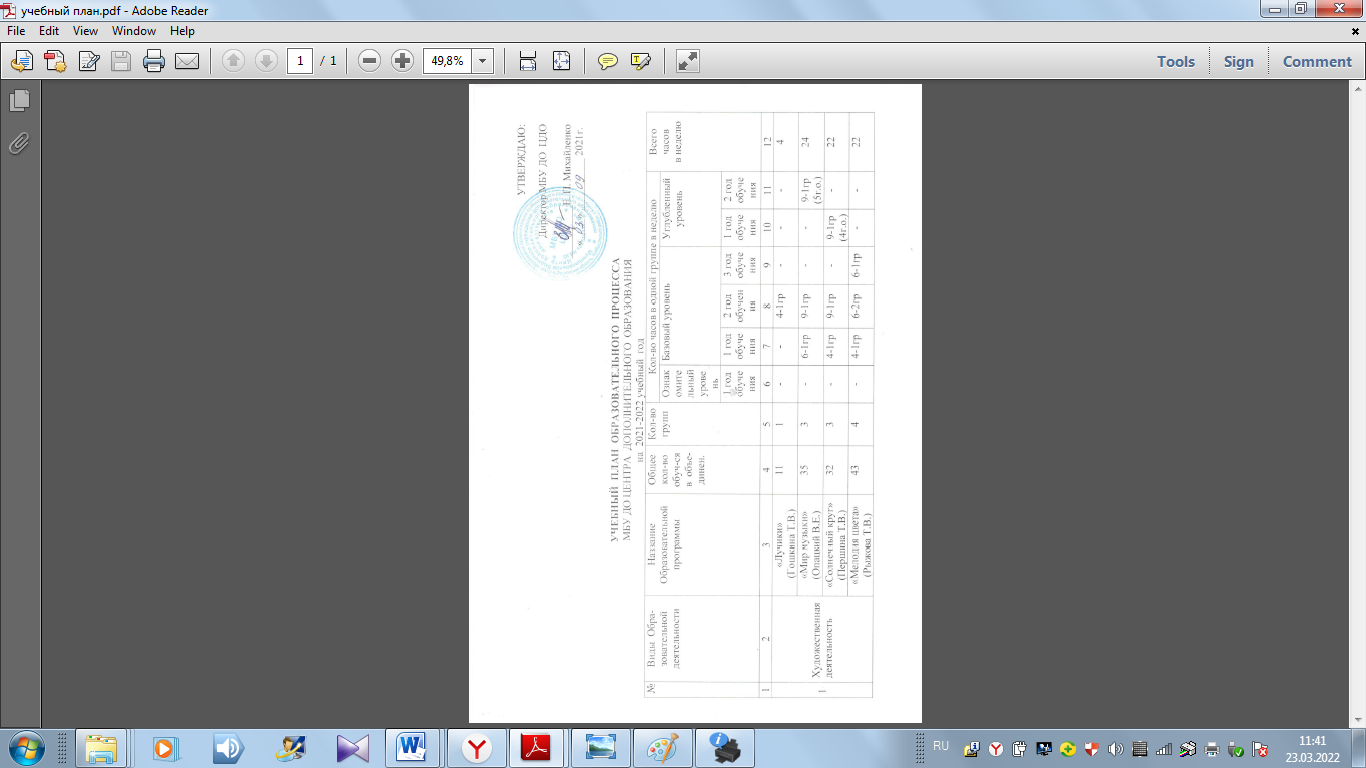                 Директор МБУ ДО  ЦДО __________Е. П. Михайленко                                                                                                                                                                     «____» __________ 2021г.                                     УЧЕБНЫЙ  ПЛАН  ОБРАЗОВАТЕЛЬНОГО  ПРОЦЕССАМБУ ДО ЦЕНТРА  ДОПОЛНИТЕЛЬНОГО  ОБРАЗОВАНИЯ    на  2021-2022 учебный  год№Виды  Обра-зовательной  деятельностиНазваниеОбразовательной программыОбщее  кол-вообуч-сяв  объе-динен.Кол-вогруппКол-во часов в одной группе в неделюКол-во часов в одной группе в неделюКол-во часов в одной группе в неделюКол-во часов в одной группе в неделюКол-во часов в одной группе в неделюКол-во часов в одной группе в неделюВсегочасовв неделю№Виды  Обра-зовательной  деятельностиНазваниеОбразовательной программыОбщее  кол-вообуч-сяв  объе-динен.Кол-вогруппОзнакомительныйуровеньБазовый уровеньБазовый уровеньБазовый уровеньУглубленный уровеньУглубленный уровеньВсегочасовв неделю№Виды  Обра-зовательной  деятельностиНазваниеОбразовательной программыОбщее  кол-вообуч-сяв  объе-динен.Кол-вогрупп1 год обучения 1 год обучения2 год обучения3 год обучения1 год обучения2 год обученияВсегочасовв неделю1234567891011121Художественная деятельность«Лучики» (Гошкина Т.В.)111--4-1гр---41Художественная деятельность«Мир музыки»(Опацкий В.Е.)353-6-1гр9-1гр--9-1гр(5г.о.)241Художественная деятельность«Солнечный круг»(Першина Т.В.)323-4-1гр9-1гр-9-1гр(4г.о.)-221Художественная деятельность«Мелодия цвета»(Рыжова Т.В.)434-4-1гр6-2гр6-1гр--221Художественная деятельность«Батик»(Рыжова Т.В.)121-2-1гр----21Художественная деятельностьХореографический кружок «Дружба»(Бикбаева С.Ш.)323-4-1гр8-1гр-8-1гр(4г.о.)-201Художественная деятельность«Обучение игре на музыкальных инструментах»(Тюленева  Е. Н.)363--6-1гр9-1гр- 9-1гр(5г.о.)241Художественная деятельность«Волшебная  бусинка»(Молчкова Л.В.)222-6-1гр6-1гр---121Художественная деятельность«Современная хореография»(Кузьмина Т.Ю.)323-8-1гр---8-2гр(5г.о.)241Художественная деятельность«Сольное пение»(Молчанова Г. А.)201---6-1гр--61Художественная деятельность«Юный художник»(Пономарев С.И.)121--4-1гр---41Художественная деятельность«Вокальное пение»      (Каркалева И.А.)121-4-1гр----41Художественная деятельность«Акварель»(Куценко Л.В.)161--4-1гр---4«Калейдоскоп»(Козловская В.П.)101--6-1гр---6«Современная хореография»(Недробова Е.В.)141--4-1гр---4«Веселые лоскутки»(Чернова Г.В.)151-4-1гр----4ВСЕГО:35430-42722117341862Техническая деятельность«Начальное техническое моделирование»(Маличенко В.И.)242-4-2гр----82Техническая деятельностьКомпьютерныйкружок «Вирус»( Губарев  Ю.А.)767-2-1гр4-2гр4-2гр4-2гр(4г.о.)-262Техническая деятельность«Компьютерная графика»(Поддубнова Ю.А.)121---8-1гр--82Техническая деятельность«Фото и видеостудия» (Гордиенко М.В.)121-4-1гр----42Техническая деятельность«Юный изобретатель»Тихонова О.В.151-2-1гр----2ВСЕГО:13912-168168-483Туристско- краеведческаядеятельность«Активисты музея»(Роменская В.Б.)242--6-2гр---123Туристско- краеведческаядеятельность «Родные истоки»(Орлова Д.С.)201-4-1гр----43Туристско- краеведческаядеятельность«Отечество»(Чернова Г.В.)121-4-1гр----43Туристско- краеведческаядеятельность«Родной край в объективе»                             Ковалько Г.В.121-2-1гр----2ВСЕГО:685-1012---224Физкультурно- спортивнаядеятельность«Забава»(Личман А.В.)121-5-1гр----5ВСЕГО:121-5----5Социально-педагогическая деятельность«Школа актива» (Кучина Е.Н.) 232--6-1гр --6-1гр(5г.о.)12Социально-педагогическая деятельность«Юнармейцы»(Андрюшин В.А.)181--8-1гр---8Социально-педагогическая деятельность«Азбука православной культуры»(Козаченко В.И.)151--2-1гр---2Социально-педагогическая деятельность«Азбука здоровья»(Пудовченко Л.Н.)41-5-1гр----5Социально-педагогическая деятельность«Радуга»                                                                    Гошкина Т.В.111--4-1гр---4Социально-педагогическая деятельность«Дошколенок»Зайцевский филиал(Дурняк Н.А.)41-6-1гр----6Социально-педагогическая деятельность«Православные традиции донских казаков»(Михайленко Е.П.)201--2-1гр4-1гр--6Социально-педагогическая деятельность«Актуальные вопросы обществознания»(Михайленко Е.П.)121-6-1гр----6Социально-педагогическая деятельностьОльховский филиал«Радуга творчества»(Полянская Н.А.)181------Педагог-орг-р-1,0Новоспасовский филиал«Звездный дождь»(Усатенко А..А.)71-6-1гр----6«Школа актива» (Козловская В.П..)121-2-1гр----2«Школа актива» (Поддубнова Ю.А.)121-6-1гр----6«Школа актива» (Личман А.В.)121-4-1гр----4ВСЕГО:16814-35224-667ИТОГО:74162-108114412540328Разработчик:  заместитель директора по учебно-воспитательной работе:                                         Л. В. МолчковаРазработчик:  заместитель директора по учебно-воспитательной работе:                                         Л. В. МолчковаРазработчик:  заместитель директора по учебно-воспитательной работе:                                         Л. В. МолчковаРазработчик:  заместитель директора по учебно-воспитательной работе:                                         Л. В. МолчковаРазработчик:  заместитель директора по учебно-воспитательной работе:                                         Л. В. МолчковаРазработчик:  заместитель директора по учебно-воспитательной работе:                                         Л. В. МолчковаРазработчик:  заместитель директора по учебно-воспитательной работе:                                         Л. В. МолчковаРазработчик:  заместитель директора по учебно-воспитательной работе:                                         Л. В. МолчковаРазработчик:  заместитель директора по учебно-воспитательной работе:                                         Л. В. МолчковаРазработчик:  заместитель директора по учебно-воспитательной работе:                                         Л. В. МолчковаРазработчик:  заместитель директора по учебно-воспитательной работе:                                         Л. В. МолчковаРазработчик:  заместитель директора по учебно-воспитательной работе:                                         Л. В. Молчкова